Extension Questions. Thursday 25th February – Measure Length m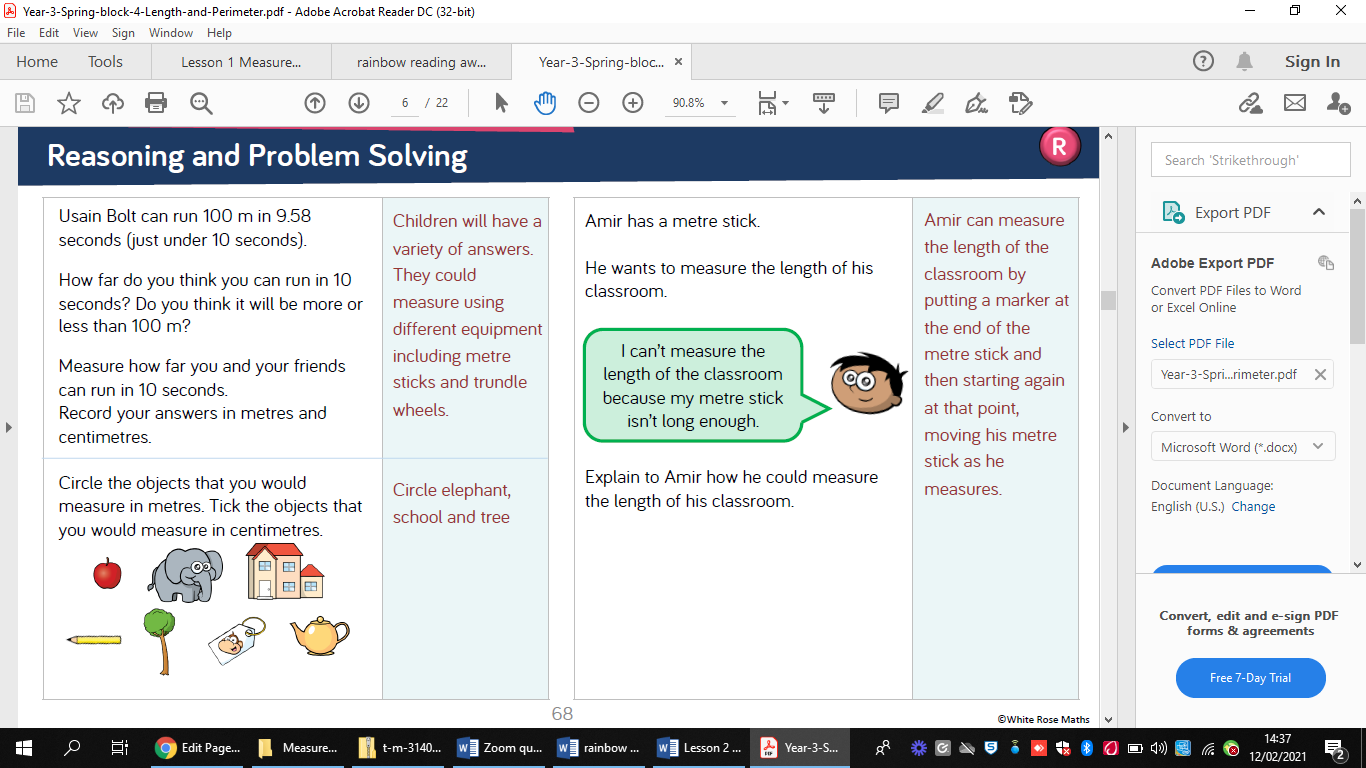 